REQUERIMENTO Nº 608/2014Requer Voto de Pesar pelo falecimento da SR. JOAQUIM GOMES DA SILVA, ocorrido recentemente. Senhor Presidente, Nos termos do Art. 102, Inciso IV, do Regimento Interno desta Casa de Leis, requeiro a Vossa Excelência que se digne a registrar nos Anais desta Casa de Leis voto de profundo pesar pelo falecimento do Sr. Joaquim Gomes da Silva, ocorrido no último dia 26 de junho. Requeiro, ainda, que desta manifestação seja dada ciência aos seus familiares, encaminhando cópia do presente à Rua José Lázaro de Campos, 131, Parque Eldorado, nesta cidade.Justificativa:O Sr. Joaquim Gomes da Silva tinha 80 anos de idade, era casado com Alice Ana Rodrigues da Silva e deixou os filhos José, Antonio e Ana. Benquisto por todos os familiares e amigos, seu passamento causou grande consternação e saudades; todavia, sua memória há de ser cultuada por todos que em vida o amaram.Que Deus esteja presente nesse momento de separação e dor, para lhes dar força e consolo.É, pois, este o Voto, através da Câmara de Vereadores, em homenagem póstuma e em sinal de solidariedade.Plenário “Dr. Tancredo Neves”, em 30 de junho de 2014. José Antonio FerreiraDr. José                                                      -vereador-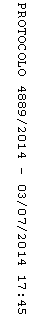 